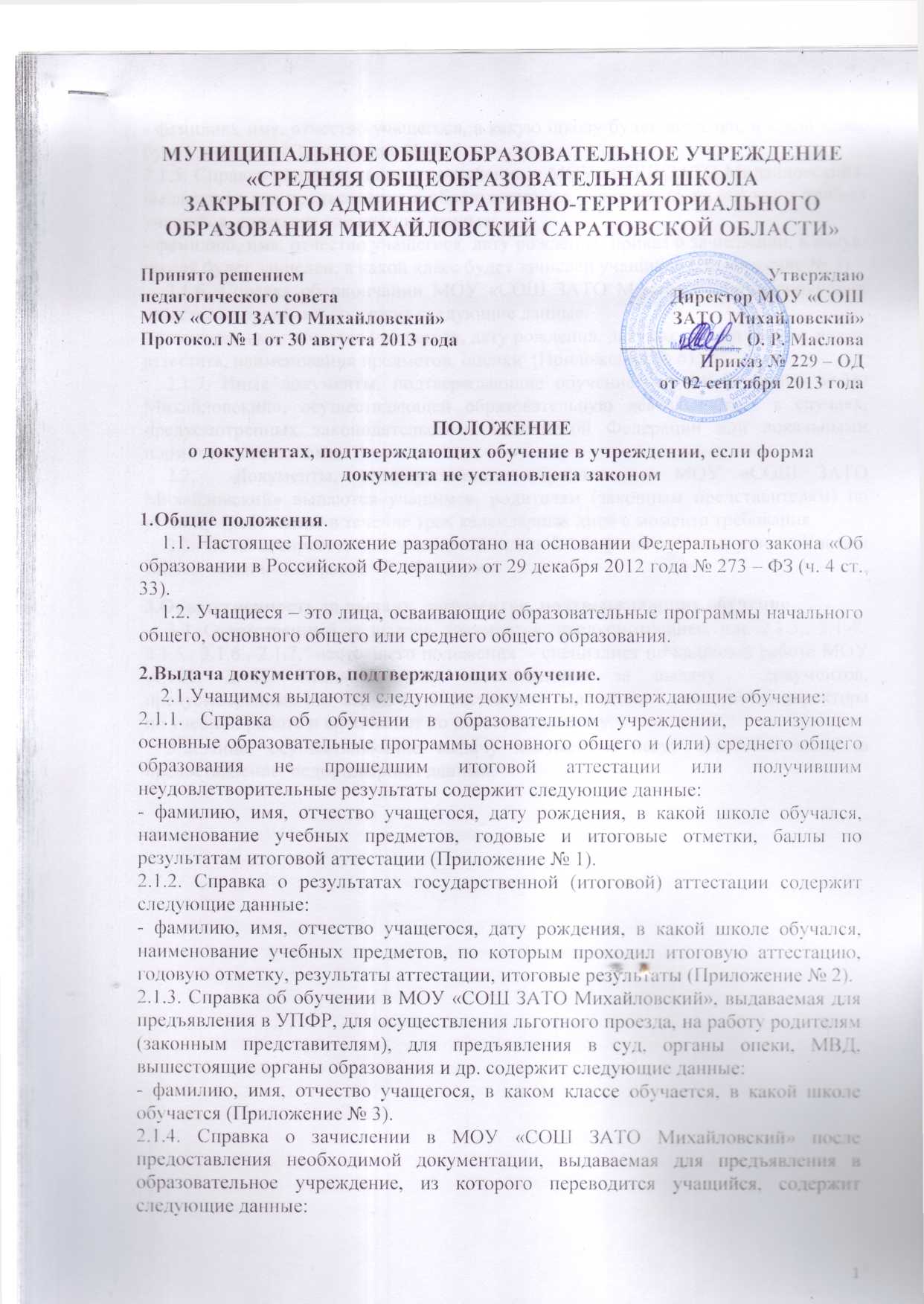 - фамилию, имя, отчество учащегося, в какую школу будет зачислен, в какой класс будет зачислен  (Приложение № 4).2.1.5. Справка-подтверждение о зачислении в МОУ «СОШ ЗАТО Михайловский», выдаваемая для предъявления в образовательное учреждение, из которого прибыл учащийся, содержит следующие данные:- фамилию, имя, отчество учащегося, дату рождения, приказ о зачислении, в какую школу будет зачислен, в какой класс будет зачислен учащийся (Приложение № 5).2.1.6. Справка об окончании МОУ «СОШ ЗАТО Михайловский»и получении аттестата с оценками содержит следующие данные.- фамилию, имя, отчество учащегося, дату рождения, дату окончания школы, номер аттестата, наименования предметов, оценки  (Приложение № 6).2.1.7. Иные документы, подтверждающие обучение  в  МОУ «СОШ ЗАТО Михайловский», осуществляющей образовательную деятельность,  в случаях, предусмотренных законодательством Российской Федерации или локальными нормативными актами.2.2.  Документы, подтверждающие обучение в  МОУ «СОШ ЗАТО Михайловский» выдаются учащимся, родителям (законным представителям) по устному требованию в течение трех календарных дней с момента требования.2.3.  Выдача справок, предусмотренных в п. 2.1.3. фиксируется в  книге «Учета и записи выданных справок об  обучении». 3.Ответственность за выдачу  документов, подтверждающих обучение Ответственный за выдачу документов, предусмотренных п.п. 2.1.3., 2.1.4., 2.1.5., 2.1.6., 2.1.7.  настоящего положения  - специалист по кадровой работе МОУ «СОШ ЗАТО Михайловский» ответственный за выдачу  документов, предусмотренных п.п. 2.1.1., 2.1.2. настоящего положения  - заместитель директора  по учебной работе и специалист по делопроизводству. Лица, осуществляющие выдачу документов несут ответственность за предоставление  недостоверных данных.Образец								          Приложение  № 1 к ПОЛОЖЕНИЮ о документах, подтверждающих обучение в учреждении, если форма документа не установлена закономСправка об обучении в образовательном учреждении, реализующем основные общеобразовательные программы основного общего и (или) среднего общего образованияДанная справка выдана ________ПЕТРОВУ_________________________						(фамилия,__________________ИВАНУ   ИВАНОВИЧУ________________________					имя, отчество – при наличии)дата рождения «18» _сентября_ . в том, что он (а) обучался (обучалась) в _Муниципальном общеобразовательном учреждении __________________			(полное наименование образовательного учреждения «Средняя общеобразовательная школа  закрытого административно-территориального образования Михайловский  Саратовской области»					и его местонахождения)в _2012-2013__ учебном году в _11__классе и получил(а) по учебным предметам следующие отметки (количество баллов):Директор МОУ «СОШЗАТО Михайловский»   	                   	_____________	_____О. Р. Маслова_____						          (подпись)			            (ФИО)Дата выдачи «26» июня 2013г.				регистрационный №___1____М.Образец                                                                             Приложение № 2 к ПОЛОЖЕНИЮ о документах, подтверждающих обучение в учреждении, если форма документа не установлена закономСПРАВКАо результатах государственной (итоговой) аттестацииДанная справка выдана __ИВАНОВУ  ИВАНУ  ИВАНОВИЧУ    _______________(фамилия, имя, отчество)дата рождения «_18_»_____октября_____ _1997 г. в том, что он (а) обучался (обучалась)            в _муниципальном общеобразовательном учреждении  (полное наименование образовательного учреждения«Средняя общеобразовательная школа закрытого административно-территориального образования Михайловский Саратовской области»и его местонахождение)и получил(а) по учебным предметам следующие отметки (количество баллов): Директор МОУ «СОШ ЗАТО Михайловский»	          	_____________	_____О. Р. Маслова___________						          (подпись)			            (ФИО)Дата выдачи «__02__» __июля____ 2013_г. 			Регистрационный №______2________ (М.П.)Образец                                                                       Приложение № 3 к ПОЛОЖЕНИЮ о документах, подтверждающих обучение в учреждении, если форма документа не установлена закономОбразец                                                                        Приложение № 4к ПОЛОЖЕНИЮ о документах, подтверждающих обучение в учреждении, если форма документа не установлена законом                       Дана _______________________________________________________________,в том, что он(а) будет зачислен(а) в _________ класс муниципального общеобразовательного учреждения «Средняя общеобразовательная школа закрытого административно-территориального образования Михайловский Саратовской области» по предоставлении документов.            Справка дана для предъявления в: ________________________________________________________________________________________________________.ДиректорМОУ «СОШ ЗАТО Михайловский»:           ______________________          О. Р. МасловаМПОбразец                                                                        Приложение № 4к ПОЛОЖЕНИЮ о документах, подтверждающих обучение в учреждении, если форма документа не установлена законом ФИО___________________________________________________________________________, Дата рождения:__________________________________________________________________ зачислен(а) в  _________ класс муниципального общеобразовательного учреждения «Средняя общеобразовательная школа закрытого административно-территориального  образования Михайловский Саратовской области»   с «____»_________  20____  г.Приказ № __________  от «___» ____________ 20_____г.            Справка дана для предъявления в: ________________________________________________________________________________________________________.ДиректорМОУ «СОШ ЗАТО Михайловский»           ______________________          О. Р. МасловаМПОбразец                                                                        Приложение № 6к ПОЛОЖЕНИЮ о документах, подтверждающих обучение в учреждении, если форма документа не установлена законом              Иванова Светлана Петровна, 29.12.1971 года рождения, в 1989  году закончила  муниципальное общеобразовательное учреждение  «Средняя общеобразовательная  школа закрытого административно-территориального образования Михайловский Саратовской области»  и получила  аттестат о среднем    общем образовании  серия  Б № 612250.  со следующими оценками:           Основание выдачи справки:   Книга регистрации  выданных документов о среднем   общем образовании за  2014 год, запись  № 21.ДиректорМОУ «СОШ ЗАТО Михайловский»                                                                       О. Р. Маслова№п/пНаименование учебных предметовГодовая отметка за последний год обученияИтоговая отметкаОтметка, полученная на государственной (итоговой) аттестации или количество баллов по результатам ЕГЭ123451Русский язык3 (удовлетв.)2 (неуд.) / 24 балла2Литература 3 (удовлетв.)3 (удовлетв.)3Английский язык3 (удовлетв.)3 (удовлетв.)4Математика 3 (удовлетв.)2 (неуд.) / 20 баллов5Информатика и ИКТ3 (удовлетв.)3 (удовлетв.)6Обществознание 3 (удовлетв.)3 (удовлетв.)7История 3 (удовлетв.)3 (удовлетв.)8География 4 (хорошо)9Биология 3 (удовлетв.)3 (удовлетв.)10Физика 3 (удовлетв.)3 (удовлетв.)11Химия 3 (удовлетв.)4 (хорошо)№ п/п Наименование учебных предметов Годовая отметка за последний год обучения Результаты государственной (итоговой) аттестации Результаты государственной (итоговой) аттестации Итоговая отметкаКоличество балловОтметка (в 9 кл)1.Математика 336332.Русский язык383443.Обществознание 43144Администрации ЗАТО Михайловский Саратовской области Муниципальное общеобразовательное учреждение «Средняя общеобразовательная школа закрытого административно-территориального образования Михайловский Саратовской области»413540, Саратовская область, п. Михайловский, ул.60 лет Победы, д. 1Тел/факс.: 8 (845-77) 2-18-86№_____     от ____________________  г.                                        СПРАВКА     Дана ______________________________________________в том, что он (она) действительно обучается в _______  классе муниципального общеобразовательного учреждения «Средняя общеобразовательная школа закрытого административно-территориального образования Михайловский  Саратовской области»       Основание выдачи справки:_______________________________________________________________________________       Справка дана для предъявления:_____________________________________________________ Директор школы:                                  /О. Р. Маслова/Секретарь:                                              /Н. О. Колесникова/ Администрации ЗАТО Михайловский Саратовской области Муниципальное общеобразовательное учреждение «Средняя общеобразовательная школа закрытого административно-территориального образования Михайловский Саратовской области»413540, Саратовская область, п. Михайловский, ул.60 лет Победы, д. 1Тел/факс.: 8 (845-77) 2-18-86№_____     от ____________________  г.СПРАВКАо прибытии в школу(выдаётся в школу, из которой прибыл ученик)Администрации ЗАТО Михайловский Саратовской области Муниципальное общеобразовательное учреждение «Средняя общеобразовательная школа закрытого административно-территориального образования Михайловский Саратовской области»413540, Саратовская область, п. Михайловский, ул.60 лет Победы, д. 1Тел/факс.: 8 (845-77) 2-18-86№_____     от ____________________  г.СПРАВКА-ПОДТВЕРЖДЕНИЕо зачислении в школу(выдаётся в школу, из которой прибыл ученик)Администрации ЗАТО Михайловский Саратовской области Муниципальное общеобразовательное учреждение «Средняя общеобразовательная школа закрытого административно-территориального образования Михайловский Саратовской области»413540, Саратовская область, п. Михайловский, ул.60 лет Победы, д. 1Тел/факс.: 8 (845-77) 2-18-86№_____     от ____________________  г.№п/пНаименование учебных предметовГодовая отметка за последний год обучения1231Русский язык3 (удовлетв.)2Литература 3 (удовлетв.)3Английский язык3 (удовлетв.)4Математика 3 (удовлетв.)5Информатика и ИКТ3 (удовлетв.)6Обществознание 3 (удовлетв.)7История 3 (удовлетв.)8География 4 (хорошо)9Биология 3 (удовлетв.)10Физика 3 (удовлетв.)11Химия 3 (удовлетв.)